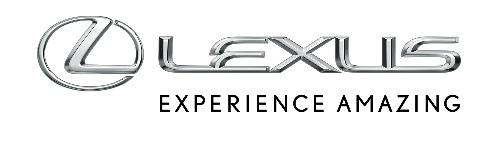 25 PAŹDZIERNIKA 2022ELEKTRONICZNE KLAMKI W AUTACH LEXUSA. WYJĄTKOWA TECHNOLOGIA GWARANTUJE WYGODĘ I BEZPIECZEŃSTWOElektroniczne klamki to nowoczesna i intuicyjna technologiaRozwiązanie zadebiutowało w drugiej generacji modelu NXNowy RX oraz RZ kolejnymi autami z elektronicznymi klamkamiAsystent bezpiecznego wysiadania zmniejsza ryzyko kolizjiLexus od początku swojej historii słynie z innowacyjnych rozwiązań. Jest pierwszą marką klasy premium, która wprowadziła do seryjnej produkcji napędy hybrydowe, ale nie obawia się też stosowania kreatywnych rozwiązań, które poprawiają funkcjonalność auta i jeszcze lepiej dbają o bezpieczeństwo kierowcy i pasażerów. Technologiczną nowinką, która w najbliższych latach znajdzie powszechne zastosowanie w samochodach Lexusa jest system elektronicznych klamek.Rozwiązanie zadebiutowało wraz z premierą drugiej generacji modelu NX, jest też standardem w nowej odsłonie Lexusa RX, a następnym modelem będzie elektryczny RZ. Nowy system klamek jest intuicyjny i łatwy w użyciu. Projektanci inspirowali się płynnym ruchem tradycyjnych przesuwnych drzwiami shoji, znanych z japońskich domów. Elektroniczny system zastępuje dobrze znaną klamkę drzwi i jest umiejscowiony przy podłokietniku w drzwiach. Będąc w środku, drzwi otwieramy naciśnięciem przycisku, a następnie je popychamy. Z zewnątrz system pozwoli na otwarcie drzwi, gdy wykryje, że kierowca lub pasażer mają przy sobie inteligentny kluczyk. Przycisk zwalniający zatrzask został umieszczony od wewnętrznej strony klamki, która jest nieruchoma.Asystent bezpiecznego wysiadaniaZastosowanie systemu elektronicznych klamek pozwoliło też na wprowadzenie zupełnie nowego asystenta bezpiecznego wysiadania (Safe Exit Assist). Uniemożliwi on otwarcie drzwi, jeśli z tyłu nadjeżdża inny pojazd lub rowerzysta. To pierwsza taka technologia na świecie, która nie pozwala otworzyć drzwi, jeśli istnieje ryzyko kolizji. Według szacunków Lexusa może ona pomóc uniknąć aż 95% wypadków spowodowanych nieuważnym otwarciem drzwi.Safe Exit Assist współpracuje z elektronicznymi klamkami, a także z systemem monitorującym martwe pole w lusterkach (BSM). Gdy z tyłu auta zostanie zidentyfikowany rowerzysta lub inny pojazd, kierowca zostanie poinformowany zapaloną lampką ostrzegawczą zamontowaną w lusterku zewnętrznym oraz komunikatem na wyświetlaczu na tablicy wskaźników. Dodatkowo, drzwi pozostaną zamknięte do momentu, gdy inny uczestnik ruchu przejedzie. Jeśli nastąpi próba otwarcia drzwi, lampka w lusterku zacznie mrugać, a samochód ostrzeże dodatkowo komunikatem głosowym.Asystent bezpiecznego wysiadania zadebiutował wraz z premierą drugiej generacji modelu NX. Funkcja Safe Exit Assist jest już dostępna w nowej, piątej generacji Lexusa RX, a wkrótce trafi do elektrycznego modelu RZ.